AP—United States History									      S20Kaplan – AssignmentPeriod 7, Chapter 9 [Period 1890—1945]Name ___________________________________________________	Due Date__________________Instructions: Complete the list of items and turn in on the assigned day.  This assignment must be written out and not typed.  Complete the Learning Objectives for Period 7: 1890—1945, p. 195.Number the objectives 1-8.Respond to the EIGHT Learning Objective bulleted-points by identifying 2-3 key (significant) pieces of information related to the objective using bulleted-points in your response.Review the Period 7 – Timeline 1896—1945, p. 196.Review the Period 7 – Test What You Already Know (Chapter 9), pp. 197-199.Read and attempt Questions 1-10 to see what you already know. You do NOT need to write out the questions, but complete on your own and check your answers.Plan to discuss selected questions in class.Review the Period 7 – “Time Period Review” to become familiar with the content, p. 200-238.Complete the AP Expert Note on the pages below by writing out the information in the paragraph.“Literature and Reform” p. 203“Impact of Legislation during FDR’s Presidency”, p. 211“Ratification of the Nineteenth Amendment”, p. 217“United States Entry into World War I”, p. 227“Transformation of the United States and the Rest of the World—post WWII”, p. 237Complete the Period 7 Rapid Review (Chapter 9), p. 239Read through the SIX responses in the “Rapid Review”.Write out the information for each of the six responses.Review the Period 7 – Test What You Have Learned (Chapter 9), pp. 240-242Read and attempt Questions 1-10 to see what you have learned.You do NOT need to write out the questions, but review and complete the questions on your own.Review your responses using the ANSWER KEY, p. 243.Detailed explanations can be found in the back of the Kaplan book.NOTE:  Attach this sheet to your handwritten responses and turn in on the assigned day.  Makes sure your responses are organized and you have all assigned parts clearly marked.  Skip lines between each of the parts.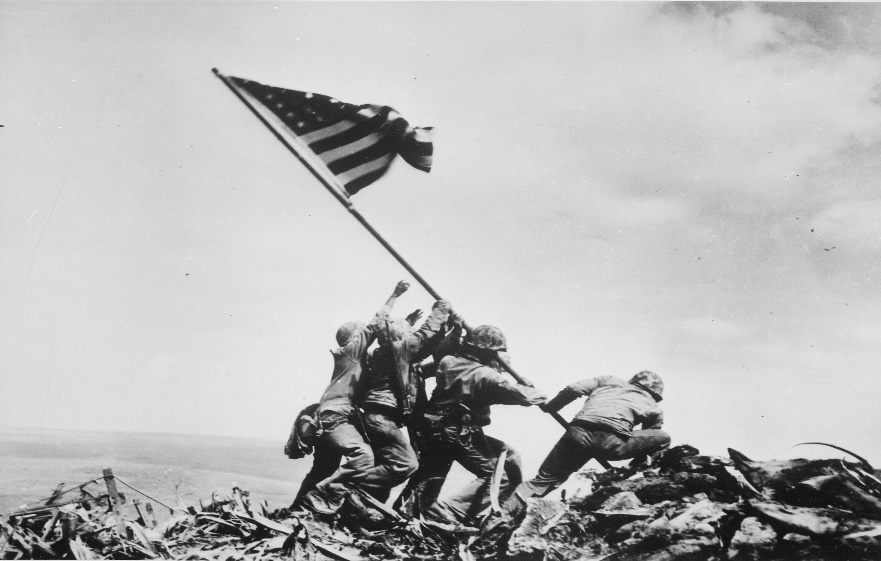 